graduate COMMITTEE 
curriculum PROPOSAL FORM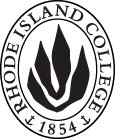 A. Cover page	 (hover over text for more instructions)C. Program ProposalsD. SignaturesD.1. Approvals:   Required from department chairs, program directors, and deans from the academic unit originating the proposal.  D.2. Acknowledgements: Required from all departments (and corresponding dean) impacted by the proposal. Signature does not indicate approval.  Concerns should be brought to the attention of the graduate committee chair for discussion.A.1. Course or programM.Ed. in exceptional learning needs (ELN)M.Ed. in exceptional learning needs (ELN)M.Ed. in exceptional learning needs (ELN)M.Ed. in exceptional learning needs (ELN)M.Ed. in exceptional learning needs (ELN)Academic UnitFeinstein School of Education Feinstein School of Education Feinstein School of Education Feinstein School of Education Feinstein School of Education A.2. Proposal typeProgram:  revision Program:  revision Program:  revision Program:  revision Program:  revision A.3. OriginatorSue Dell/Paul LaCavaSue Dell/Paul LaCavaHome departmentHome departmentSpecial EducationSpecial EducationA.4. RationaleAdditional Information for new programsFocus of Proposal: Program Revision to add a program concentration.Purpose:  The purpose of this program revision is to:ADD a concentration in Special Education Transition (3 courses: DIS 551, DIS 552, DIS 553), allowing graduate students a third option for expanded study.    REPLACE an existing course (SPED 505) with SPED 451 (Introduction to Transition to Adult Life) to give all M.Ed. in ELN students a base knowledge of transition. Rationale/Need: Expanded knowledge of evidence-based practices in transition to adult life are needed in Rhode Island and throughout New England. Adding an introduction course (DIS 451) for all students in the M.Ed. in ELN program and specialized classes (already approved as part of the new CGS in Transition for Youth with Exceptionalities) into this program will:Offer base coursework in transition for all studentsOffers specialized coursework as a new strand.Enable graduate students to easily transfer courses upon completion of the CGS to the M.Ed. program.Proposed Courses: this proposal is requesting the addition of the following four courses:DIS 451:  Introduction to Transition to Adult Life (3 credits) [for all students]Courses in New Concentration:DIS 551:  Starting the Transition Journey (4 credits)DIS 552:  Transition in the Middle Years (4 credits)DIS 553:  Completing the Transition Journey (4 credits) Focus of Proposal: Program Revision to add a program concentration.Purpose:  The purpose of this program revision is to:ADD a concentration in Special Education Transition (3 courses: DIS 551, DIS 552, DIS 553), allowing graduate students a third option for expanded study.    REPLACE an existing course (SPED 505) with SPED 451 (Introduction to Transition to Adult Life) to give all M.Ed. in ELN students a base knowledge of transition. Rationale/Need: Expanded knowledge of evidence-based practices in transition to adult life are needed in Rhode Island and throughout New England. Adding an introduction course (DIS 451) for all students in the M.Ed. in ELN program and specialized classes (already approved as part of the new CGS in Transition for Youth with Exceptionalities) into this program will:Offer base coursework in transition for all studentsOffers specialized coursework as a new strand.Enable graduate students to easily transfer courses upon completion of the CGS to the M.Ed. program.Proposed Courses: this proposal is requesting the addition of the following four courses:DIS 451:  Introduction to Transition to Adult Life (3 credits) [for all students]Courses in New Concentration:DIS 551:  Starting the Transition Journey (4 credits)DIS 552:  Transition in the Middle Years (4 credits)DIS 553:  Completing the Transition Journey (4 credits) Focus of Proposal: Program Revision to add a program concentration.Purpose:  The purpose of this program revision is to:ADD a concentration in Special Education Transition (3 courses: DIS 551, DIS 552, DIS 553), allowing graduate students a third option for expanded study.    REPLACE an existing course (SPED 505) with SPED 451 (Introduction to Transition to Adult Life) to give all M.Ed. in ELN students a base knowledge of transition. Rationale/Need: Expanded knowledge of evidence-based practices in transition to adult life are needed in Rhode Island and throughout New England. Adding an introduction course (DIS 451) for all students in the M.Ed. in ELN program and specialized classes (already approved as part of the new CGS in Transition for Youth with Exceptionalities) into this program will:Offer base coursework in transition for all studentsOffers specialized coursework as a new strand.Enable graduate students to easily transfer courses upon completion of the CGS to the M.Ed. program.Proposed Courses: this proposal is requesting the addition of the following four courses:DIS 451:  Introduction to Transition to Adult Life (3 credits) [for all students]Courses in New Concentration:DIS 551:  Starting the Transition Journey (4 credits)DIS 552:  Transition in the Middle Years (4 credits)DIS 553:  Completing the Transition Journey (4 credits) Focus of Proposal: Program Revision to add a program concentration.Purpose:  The purpose of this program revision is to:ADD a concentration in Special Education Transition (3 courses: DIS 551, DIS 552, DIS 553), allowing graduate students a third option for expanded study.    REPLACE an existing course (SPED 505) with SPED 451 (Introduction to Transition to Adult Life) to give all M.Ed. in ELN students a base knowledge of transition. Rationale/Need: Expanded knowledge of evidence-based practices in transition to adult life are needed in Rhode Island and throughout New England. Adding an introduction course (DIS 451) for all students in the M.Ed. in ELN program and specialized classes (already approved as part of the new CGS in Transition for Youth with Exceptionalities) into this program will:Offer base coursework in transition for all studentsOffers specialized coursework as a new strand.Enable graduate students to easily transfer courses upon completion of the CGS to the M.Ed. program.Proposed Courses: this proposal is requesting the addition of the following four courses:DIS 451:  Introduction to Transition to Adult Life (3 credits) [for all students]Courses in New Concentration:DIS 551:  Starting the Transition Journey (4 credits)DIS 552:  Transition in the Middle Years (4 credits)DIS 553:  Completing the Transition Journey (4 credits) Focus of Proposal: Program Revision to add a program concentration.Purpose:  The purpose of this program revision is to:ADD a concentration in Special Education Transition (3 courses: DIS 551, DIS 552, DIS 553), allowing graduate students a third option for expanded study.    REPLACE an existing course (SPED 505) with SPED 451 (Introduction to Transition to Adult Life) to give all M.Ed. in ELN students a base knowledge of transition. Rationale/Need: Expanded knowledge of evidence-based practices in transition to adult life are needed in Rhode Island and throughout New England. Adding an introduction course (DIS 451) for all students in the M.Ed. in ELN program and specialized classes (already approved as part of the new CGS in Transition for Youth with Exceptionalities) into this program will:Offer base coursework in transition for all studentsOffers specialized coursework as a new strand.Enable graduate students to easily transfer courses upon completion of the CGS to the M.Ed. program.Proposed Courses: this proposal is requesting the addition of the following four courses:DIS 451:  Introduction to Transition to Adult Life (3 credits) [for all students]Courses in New Concentration:DIS 551:  Starting the Transition Journey (4 credits)DIS 552:  Transition in the Middle Years (4 credits)DIS 553:  Completing the Transition Journey (4 credits) Focus of Proposal: Program Revision to add a program concentration.Purpose:  The purpose of this program revision is to:ADD a concentration in Special Education Transition (3 courses: DIS 551, DIS 552, DIS 553), allowing graduate students a third option for expanded study.    REPLACE an existing course (SPED 505) with SPED 451 (Introduction to Transition to Adult Life) to give all M.Ed. in ELN students a base knowledge of transition. Rationale/Need: Expanded knowledge of evidence-based practices in transition to adult life are needed in Rhode Island and throughout New England. Adding an introduction course (DIS 451) for all students in the M.Ed. in ELN program and specialized classes (already approved as part of the new CGS in Transition for Youth with Exceptionalities) into this program will:Offer base coursework in transition for all studentsOffers specialized coursework as a new strand.Enable graduate students to easily transfer courses upon completion of the CGS to the M.Ed. program.Proposed Courses: this proposal is requesting the addition of the following four courses:DIS 451:  Introduction to Transition to Adult Life (3 credits) [for all students]Courses in New Concentration:DIS 551:  Starting the Transition Journey (4 credits)DIS 552:  Transition in the Middle Years (4 credits)DIS 553:  Completing the Transition Journey (4 credits) A.5. Student impactThe proposed program revision will offer graduate students an option to expand their knowledge related to transition. The proposed program revision will offer graduate students an option to expand their knowledge related to transition. The proposed program revision will offer graduate students an option to expand their knowledge related to transition. The proposed program revision will offer graduate students an option to expand their knowledge related to transition. The proposed program revision will offer graduate students an option to expand their knowledge related to transition. The proposed program revision will offer graduate students an option to expand their knowledge related to transition. A.6. Impact on other programsOffering course to students in both the CGS and the M.Ed. in Exceptional Learning Needs has the potential to increase course enrollment.Offering course to students in both the CGS and the M.Ed. in Exceptional Learning Needs has the potential to increase course enrollment.Offering course to students in both the CGS and the M.Ed. in Exceptional Learning Needs has the potential to increase course enrollment.Offering course to students in both the CGS and the M.Ed. in Exceptional Learning Needs has the potential to increase course enrollment.Offering course to students in both the CGS and the M.Ed. in Exceptional Learning Needs has the potential to increase course enrollment.Offering course to students in both the CGS and the M.Ed. in Exceptional Learning Needs has the potential to increase course enrollment.A.7. Resource impactFaculty PT & FT: Existing Special Education.  Full Time and Part Time faculty will teach the courses as part of both programs (CGS and M.Ed. in ELN)  Existing Special Education.  Full Time and Part Time faculty will teach the courses as part of both programs (CGS and M.Ed. in ELN)  Existing Special Education.  Full Time and Part Time faculty will teach the courses as part of both programs (CGS and M.Ed. in ELN)  Existing Special Education.  Full Time and Part Time faculty will teach the courses as part of both programs (CGS and M.Ed. in ELN)  Existing Special Education.  Full Time and Part Time faculty will teach the courses as part of both programs (CGS and M.Ed. in ELN)  A.7. Resource impactLibrary:NoneNoneNoneNoneNoneA.7. Resource impactTechnologyNoneNoneNoneNoneNoneA.7. Resource impactFacilities:NoneNoneNoneNoneNoneA.8. Semester effectiveFall 2021A.9. Rationale if sooner than next FallA.9. Rationale if sooner than next FallOld (for revisions only)New/revisedC.1. EnrollmentsC.2. Admission requirementsC.3. Retention requirementsC.4. Course requirements for each program optionCourse RequirementsProgram ElectiveProfessional Education ComponentCHOOSE A or B belowA. Autism EducationB. Specialized Study in Special EducationCourse RequirementsProgram ElectiveProfessional Education ComponentCHOOSE A or B or C belowA. Autism EducationB. Transition for Youth with ExceptionalitiesC. Specialized Study in Special EducationC.5. Credit count for each program optionA. 9 creditsB. 9 credits= 9 credits= 12 credits (new)= 9 creditsC.6. Requirement for thesis, project, or comprehensive exam C.7. Program AccreditationC.8  Program goalsNeeded for all new programsC.9. Other changes if anyTotal Credit Hours: 32Total Credit Hours: 32-35NamePosition/affiliationSignatureDatePaul LaCavaProgram Director of the M.Ed. in Exceptional Learning NeedsPaul LaCava 3/5/2021Paul LaCavaChair of Special EducationPaul LaCava3/5/2021Jeannine Dingus-EasonDean of FSEHDJeannine E. Dingus-Eason3/8/2021NamePosition/affiliationSignatureDateTab to add rows